Liste mit wahl-berechtigten Beschäftigten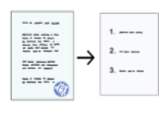 Diese Beschäftigten wählen den Werkstatt-Rat. Diese Beschäftigten können Wahl-Vorschläge machen.Das bedeutet: Sie können andere Beschäftigte für den Werkstatt-Rat vorschlagen. Sie arbeiten in der Werkstatt?Und Ihr Name ist nicht auf der Liste?Dann informieren Sie den Wahl-Vorstand: Telefon:E-Mail:Adresse:© Lebenshilfe für Menschen mit geistiger Behinderung Bremen e.V., Illustrator Stefan Albers, Atelier Fleetinsel, 2013NummerNameVornameGruppe